Куратор – Положевець Ганна Андріївна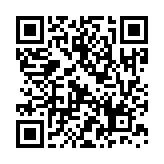  Командир групи –  Булеєва Вікторія Леонідівна (093) 477-96-11 Командир групи –  Булеєва Вікторія Леонідівна (093) 477-96-11 Командир групи –  Булеєва Вікторія Леонідівна (093) 477-96-11 Командир групи –  Булеєва Вікторія Леонідівна (093) 477-96-11Група ОС-612СГрупа ОС-612СГрупа ОС-612СГрупа ОС-612ССпеціальність: 7.05110301 «Комплекси пілотажно-навігаційного обладнання»Спеціалізація:7.05110301.02 «Системно-маркетингова експлуатація авіоніки»Спеціальність: 7.05110301 «Комплекси пілотажно-навігаційного обладнання»Спеціалізація:7.05110301.02 «Системно-маркетингова експлуатація авіоніки»Спеціальність: 7.05110301 «Комплекси пілотажно-навігаційного обладнання»Спеціалізація:7.05110301.02 «Системно-маркетингова експлуатація авіоніки»Спеціальність: 7.05110301 «Комплекси пілотажно-навігаційного обладнання»Спеціалізація:7.05110301.02 «Системно-маркетингова експлуатація авіоніки»№Прізвище, ім’я по-батькові№ зал.книжкиБлизнюк Ігор ІгоровичБулеєва Вікторія ЛеонідівнаГлушаниця Ірина Вікторівна (Інв.)Гонзецький Олександр ОлеговичЗарбалієв Руслан НизамовичПославська Ірина ЮріївнаСаєнко Богдан ВікторовичУсенко Ігор Сергійович(Сир.)Харченко Сергій ОлександровичЧерська Тетяна ВолодимирівнаЩербакова Ганна ЄвгенівнаЮцевич Єгор Дмитрович 